АДМИНИСТРАЦИЯ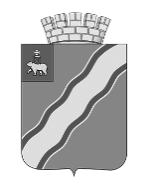 КРАСНОКАМСКОГО ГОРОДСКОГО ОКРУГАПОСТАНОВЛЕНИЕ13.03.2023                                                                                           № 125-п                                                              .О внесении изменений в постановление администрации Краснокамского городского округа от 29.12.2021 № 920-п «Об утверждении размера родительской платы за присмотр и уход за детьми в муниципальных образовательных организациях (учреждениях), реализующих основные образовательные программы дошкольного образования на территории Краснокамского городского округа»В соответствии с Федеральным законом от 06 октября . № 131-ФЗ «Об общих принципах организации местного самоуправления в Российской Федерации», Федеральным законом от 29 декабря 2012 г. № 273-ФЗ «Об образовании в Российской Федерации», законом Пермского края от 12 марта  2014 г. № 308-ПК «Об образовании в Пермском крае», Уставом Краснокамского городского округа администрация Краснокамского городского округаПОСТАНОВЛЯЕТ:1. Внести в постановление администрации Краснокамского городского округа от 29 декабря 2021 г. № 920-п «Об утверждении размера родительской платы за присмотр и уход за детьми в муниципальных образовательных организациях (учреждениях), реализующих основные образовательные программы дошкольного образования на территории Краснокамского городского округа» (в редакции постановлений администрации Краснокамского городского округа от 21.02.2022 № 82-п, от 27.09.2022 № 774-п, от 31.10.2022 № 864-п, от 24.11.2022 № 909-п, от 23.12.2022 № 976-п) следующие изменения:1.1. пункт 5 приложения 2 изложить в следующей редакции:«5. Льготы по оплате за присмотр и уход за детьми в муниципальных образовательных организациях (учреждениях), реализующих основные образовательные программы дошкольного образования, в размере 100% предоставляются на детей, воспитывающихся в семьях, граждан, призванных на военную службу по мобилизации, а также граждан, на добровольной основе, проходящих военную службу по контракту и принимающих участие в специальной военной операции.Льгота предоставляется с момента подачи заявления родителем (законным представителем) ребенка и предоставления в образовательное учреждение подтверждающих документов.Родители (законные представители) ребенка получающие льготу обязаны извещать образовательную организацию в течении 5 рабочих дней после наступления обстоятельств, влекущих изменение сведений о получателе льготы с предоставлением заявления родителем (законным представителем) ребенка и заверенной копией выписки из приказа об увольнении с военной службы в запас, а также об окончании контракта.»;1.2. Приложение 3 изложить в редакции согласно приложению к настоящему постановлению.2. Постановление подлежит опубликованию в специальном выпуске «Официальные материалы органов местного самоуправления Краснокамского городского округа» газеты «Краснокамская звезда» и на официальном сайте Краснокамского городского округа http://krasnokamsk.ru.3. Настоящее постановление вступает в силу со дня его опубликования и распространяется на правоотношения, возникшие с 01 января 2023 года.4. Контроль за исполнением постановления возложить на заместителя главы Краснокамского городского округа по социальному развитию И.Г. Мансурову.Глава городского округа -глава администрации Краснокамского городского округа                                                          И.Я. БыкаризЮ.А. Коневских, 45854Приложениек постановлению администрацииКраснокамского городского округаот 13.03.2023 № 125-п«Приложение 3к постановлению администрацииКраснокамского городского округаот 29.12.2021 № 920-пПЕРЕЧЕНЬдокументов, подтверждающих право на предоставление льготы по оплате за присмотр и уход за детьми в муниципальных образовательных организациях (учреждениях), реализующих основные образовательные программы дошкольного образования на территории Краснокамского городского округа*Льготы по оплате за присмотр и уход за детьми, назначенные до 01 января 2023 года, предусмотренные Постановлением (в редакции, действовавшей до дня вступления в силу настоящего Постановления), сохраняются за гражданами до окончания периодов, на которые были назначены льготы»№Категория граждан, имеющих право на снижение размера родительской платыРазмер льготыПеречень предоставляемых документовПериодичность и сроки подачи документов1Родители (законные представители) детей-инвалидов*100%- заявление,- копия свидетельства о рождении ребенка,- копия удостоверения, подтверждающее статус ребенка-инвалида,- копия паспорта родителя (законного представителя) заявителя,- копия СНИЛС родителя (законного представителя) заявителя,- копия СНИЛС ребенкаС даты подачи заявления и предоставления документов 2Законные представители детей-сирот и детей, оставшихся без попечения родителей100%- заявление,- копия свидетельства о рождении ребенка,- копия постановления об опеке,- копия паспорта родителя (законного представителя) заявителя,- копия СНИЛС родителя (законного представителя) заявителя,- копия СНИЛС ребенкаС даты подачи заявления и предоставления документов3Родители (законные представители) детей с туберкулезной интоксикацией100%- заявление,- копия свидетельства о рождении ребенка,- справка из медицинского учреждения установленной формы,- копия паспорта родителя (законного представителя) заявителя,- копия СНИЛС родителя (законного представителя) заявителя,- копия СНИЛС ребенкаС даты подачи заявления и предоставления документов4Родители (законные представители) детей, воспитывающихся в семьях, находящихся в социально опасном положении, и если данная семья состоит на учете в государственном казенном учреждении «Центр социальных выплат и компенсаций Пермского края» как семья, нуждающаяся в предоставлении мер социальной поддержки*100%- заявление,- копия паспорта родителя (законного представителя) заявителя,- копия СНИЛС родителя (законного представителя) заявителя,- копия свидетельства о рождении ребенка,- копия СНИЛС ребенка,- копия постановления о постановке семьи на учет как находящейся в социально опасном положении, организации и проведении индивидуальной реабилитационной работы и справки отдела по организации работы комиссии по делам несовершеннолетних и защите их прав администрации города Краснокамска,- справка ГКУ «Центр социальных выплат и компенсаций Пермского края» о признании семьи нуждающейся в предоставлении мер социальной поддержкиС даты подачи заявления и предоставления документов. На период действия статуса5Родители (законные представители) детей, воспитывающихся в семьях, граждан, призванных на военную службу по мобилизации, а также граждан на добровольной основе, проходящих военную службу по контракту и принимающих участие в специальной военной операции100%- заявление,- копия свидетельства о рождении ребенка,- копия паспорта родителя (законного представителя) заявителя,- копия справки из Военного комиссариатаС даты подачи заявления и предоставления документов. 6Родители (законные представители), имеющие трех и более детей и состоящие на учете в ГКУ «Центр социальных выплат и компенсаций Пермского края» как семья, нуждающаяся в предоставлении мер социальной поддержки*50%- заявление,- копия паспорта родителя (законного представителя) заявителя,- копия СНИЛС родителя (законного представителя) заявителя,- копия свидетельства о рождении всех детей в семье,- копия СНИЛС всех детей в семье,- копия удостоверения многодетной семьи,- справка ГКУ «Центр социальных выплат и компенсаций Пермского края» о признании семьи нуждающейся в предоставлении мер социальной поддержкиС даты подачи заявления и предоставления документов. 7Родители, являющиеся неработающими инвалидами 1 или 2 группы25%- заявление,- копия паспорта родителя (законного представителя) заявителя,- копия СНИЛС родителя (законного представителя) заявителя,- копия свидетельства о рождении ребенка,- копия СНИЛС ребенка,- копия документа, подтверждающего статус родителей, - копия справки из медицинского учреждения установленной формы (МСЭ)С даты подачи заявления и предоставления документов. 8Родители детей, в семьях которых размер совокупного дохода на одного члена семьи за предыдущий квартал не превышает 50% установленного прожиточного минимума за аналогичный период и если эти семьи состоят на учете в ГКУ «Центр социальных выплат и компенсаций Пермского края» как семья, нуждающаяся в предоставлении мер социальной поддержки*25%- заявление,- копия паспорта родителя (законного представителя) заявителя,- копия СНИЛС родителя (законного представителя) заявителя,- копия свидетельства о рождении ребенка,- копия СНИЛС ребенка,- справка ГКУ «Центр социальных выплат и компенсаций Пермского края» о признании семьи нуждающейся в предоставлении мер социальной поддержкиС даты подачи заявления и предоставления документов. 